Опыт работы «Формирование основ безопасного поведения в быту, социуме, природе, у детей 4–5 лет»Безопасность детямАвтор: Фадеева Татьяна Николаевна   Опыт работы «Формирование основ безопасного поведения в быту, социуме, природе, у детей 4–5 лет»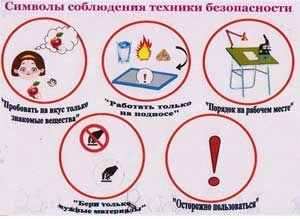 Позвольте, представится: Я, Лобова Анна Николаевна, педагогический стаж по специальности 10 лет, работаю на группах дошкольного возраста, представляю МБДОУ № 63.Выбранную тему считаю актуальной, так как уверена, что формирование основ безопасного поведения — сложный, непрерывный, систематический и последовательный процесс, который должен начинаться в дошкольном возрасте. От того, насколько успешно осуществляется этот процесс, во многом зависит дальнейшее безопасное существование детей в окружающей среде.Дошкольный возраст – важнейший период, когда формируется личность и закладываются прочные основы опыта по формированию основ безопасного поведения в быту, социуме, природе.Безопасность – это один из главных критериев уровня жизни человека, а для маленького и неопытного ребенка безопасный образ жизни гарантирует здоровье и счастливое будущее. В настоящее время значительно изменились условия жизни человека, соответственно изменились и правила формирования основ безопасного поведения. Теперь они связаны с интенсивным движением транспорта на городских улицах, развитой сетью коммуникаций, большим скоплением народа, наличием предметов бытовой техники и электроники. Каждому взрослому хочется защитить своего малыша. Ребенок растет и учится быть самостоятельным, а значит, родителям и педагогам необходимо прививать ему культуру безопасного поведения в полном неожиданностей мире.В связи с этим была определена цель работы:Цель:Разработать систему совместной деятельности воспитателя с детьми среднего возраста по формированию основ безопасного поведения в быту, социуме, природе.Перед собой поставила следующие задачи, которые представлены на экране:Задачи:Изучить теоретические и методологические основы по формированию основ безопасного поведения в быту, социуме, природе.Разработать перспективный план и конспекты занятий в рамках комплексно – тематического планирования в детском саду.Продолжать совершенствовать предметно-развивающею среду по формирование основ безопасного поведения в быту, социуме, природе, в группе.Новизна опыта состоит включение в образовательную деятельность мультимедийный презентации, которые обеспечивают наглядность, способствуют комплексному восприятию и лучшему запоминанию материала.Теоретическим фундаментом опыта работы являются:К.Белая и В.Зимонина дают подробные рекомендации педагогам и родителям, предлагая конспекты занятий, целевых прогулок, бесед, записи игр театрализованные представления.С.Мартынов, Т. Г. Хромцова, делают акцент в предупреждении бытового детского травматизма и выделяет 3 компонента безопасного поведения человека, единство и реальность которых существенно влияют на приобретение комфортного уровня взаимодействия личности и среды обитания.Исходя из теоретического анализа содержания понятия «безопасное поведение», опыт безопасного поведения детей рассматривается как совокупность знаний о формирование основ безопасного поведения в быту, социуме, природе.Исходя из выше сказанного, разработала перспективный план, в который включила:Непрерывную образовательную деятельность,«Кошкин дом»,«Опасные предметы дома»,«Дорожные знаки», и т. д.просмотр видеоматериалов,правильное обращение с огнём,как правильно общаться с животными,как следует правильно разговаривать с незнакомцами,как следует кататься на лодке,как следует гулять в лесу,как вести себя на льду,азбука пешехода.мультимедийных презентаций,Дорожные знакиСветофорПравила безопасности дошкольникаПолезные продуктыПрогулка в лесЭлектроприборыигровые проблемные ситуацииогонь – друг или врагдорожные знакигде живут витамины и. т. д.игровое моделирование,«Безопасная дорога»,«Мой – друг Светофор», и. т. д.игры-беседы,Безопасность в домеОсторожно микробыБезопасное поведение в природеДорожные знаки и др.игры-инсценировки,Поехали!Юные пожарныеПравила дорожного движения и др.прогулки, экскурсии,прогулка на пищеблок,прогулка в мед. кабинетпо территории детского сада,за территорию детского сада.дидактические игры,"Источники опасности","Знаешь ли ты?","О чём говорит светофор","Четвёртый лишний ","На прогулке","Телефон", итд.Итоговое мероприятие в рамках комплексно – тематического планированияДорожная безопасность,правила дорожного движения,витамины – опасно, или не опасно.Создание соответствующей предметно- пространственной развивающей среды является важным условием для формирования безопасного поведения у дошкольников.В группе создаются условия, макет «Улица города», развивающие плакаты –«В гостях у Мойдодыра», «Опасные предметы», «Кому что нужно для работы», дидактические игры — «Часы безопасности», «Опасно-неопасно», «Лото безопасности», «Я знаю, что можно, что нельзя», «Помощники на дороге», «На чем люди ездят», «Найди и назови», полочка умных книг, иллюстрированные альбомы из серии «Безопасность», «Здоровье», атрибуты для сюжетно-ролевых игр, игрушки.Свою работу строю не только с детьми, но и с родителями.Вовлекаю их в единое образовательное пространство, используя различные формы.В этом году родителям было предложено анкетирование на тему:«Формирование навыков безопасного поведения в быту детей дошкольного возраста»,проведено родительское собрание «Безопасное поведение детей дома, в новогодние каникулы»,были предложены различные консультации, по темам недели, например: «безопасного поведения на улице», «безопасные предметы дома», к их вниманию был предложен видео ролик на тему «Правила поведения зимой».Совместно с родителями был составлен и реализован краткосрочный, исследовательский проект «Безопасность на дорогах», с родителями были разработаны наглядные материалы, оказывающие развивающее воздействие и познавательную стимуляцию на детей, формирование у детей знания о культуре поведения на дороге, воспитанию ответственности за безопасность своей жизни и жизни других людей.Таким образом, в результате проведенной работы, считаю цель работы достигнутой и задачи решенными. Благодаря созданию таких условий дети постепенно осваивают формирование основ безопасного поведения в быту, социуме, природе. Дети начинают выделять источники опасности в быту, способы обращения с потенциально опасными предметами домашнего обихода, понимают необходимость соблюдения мер предосторожности. Научившись поступать определенным образом в игровых условиях, воспроизводящих контакт с потенциально опасными предметами быта, дети намного увереннее чувствуют себя в реальной жизни.Перспективы дальнейшей работы связываю с продолжением работы над данной темой.Литература:Авдеева, Н. Н. Безопасность: Учебное пособие по основам безопасности жизнедеятельности детей старшего дошкольного возраста / Н. Н. Авдеева, Н. Л. Князева, Р. Б. Стеркина. — СПб.: «ДЕТСТВО-ПРЕСС»;Мошкин, В. Н. Воспитание культуры личной безопасности // Психолого-педагогические проблемы личностно ориентированного воспитания / под. ред. З. Н. Лукьяновой, В. Н. Мошкина. — Барнаул: АГИИК 1999. 4.Каюрова А. Н. Формирование культуры безопасности у дошкольников в условиях ФГОС;А. Н. Каюрова, О. В. Скокова, Т. С. Шеховцова // Молодой ученый. — 2014. — №11;Федорец, Г. Ф. Проблемы интеграции в теории и практике обучения (пути развития). — Л., 1990.